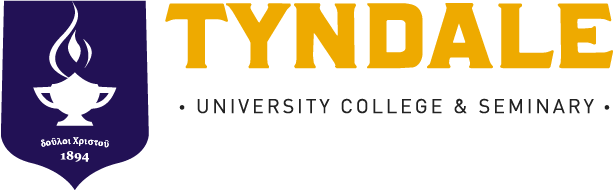 TYNDALE COUNSELLING SERVICES / FAMILY LIFE CENTRE INFORMATION SHEETThank you for using our services. To access the counselling centre more readily, please pay attention to the following details. PARKINGCourtesy parking: A few spaces are designated for courtesy parking at the front of the campus. Please feel free to use them if they are available.Parking cost & Registration:  $1:00 per hour. Please make payment at the front desk. (You will register your car colour, make & model, license plate #). If you are not comfortable to use your name, please register under the name “B500” and pay by cash.  If payment is made by credit card, your name will be recorded on the receipt.OPENING HOURS FOR COUNSELLING Monday to Friday	8:00 AM TO 9:30 PM		Saturday 	8:00 AM TO 7:30 PMHOLIDAYS / CLOSURESLabour Day (September)	Thanksgiving Day (October)Christmas Break (approx.  Dec. 24- Jan. 1)Family Day (February)Good Friday (March/April) Open on Easter MondayVictoria Day (May)Canada Day (July)Civic Holiday (August)ACCESS TO COUNSELLING OFFICES (B500 Wing)ACCESS TO COUNSELLING OFFICES (B500 Wing)From Front of BuildingIf you are driving, please pay for parking at the Front Desk From South Entrance (Closed at 7:30 pm)If you are driving, please pay for parking at the Front Desk before making your way to South Parking lot.You will enter the building on the 300 level. Go straight ahead towards chapel.As you near the chapel, turn right towards C wing (CH turns to C if you turn right)You will enter the building on the 300 level. Using ElevatorUsing ElevatorTake 2nd elevator on left side of corridor to Floor 3 (same as Level 500)Turn left and go to end of corridorTurn right and pass through a set of double doors to enter Counselling Services (B500 Wing).Take the elevator on right side of hallway to Floor 3 (same as Level 500)Turn right and pass through 1 door and follow the hallway through wing A500 until you pass through two sets of double doors and enter Counselling Services (B500 Wing). Using Stairs Using Stairs Enter through door labelled 300 Level C Stair (opposite to 2nd elevator)Take 2 levels up and exit through door labelled 500 Level C StairTurn right and go to end of corridorTurn right and pass through a set of double doors to enter Counselling Services (B500 Wing).Go straight ahead, passing elevator on rightPass through one door and enter door ahead labelled 300 Level A StairTake 2 levels up and exit through door labelled 500 Level A StairTurn right and follow the hallway through wing A500 until you pass through two sets of double doors to enter Counselling Services (B500 Wing). You will see a sign in the hallway indicating the Counselling Services Waiting Room. Please have a seat in the Waiting Room and your counsellor will meet you there.You will see a sign in the hallway indicating the Counselling Services Waiting Room. Please have a seat in the Waiting Room and your counsellor will meet you there.